Тема “Leisure activities”.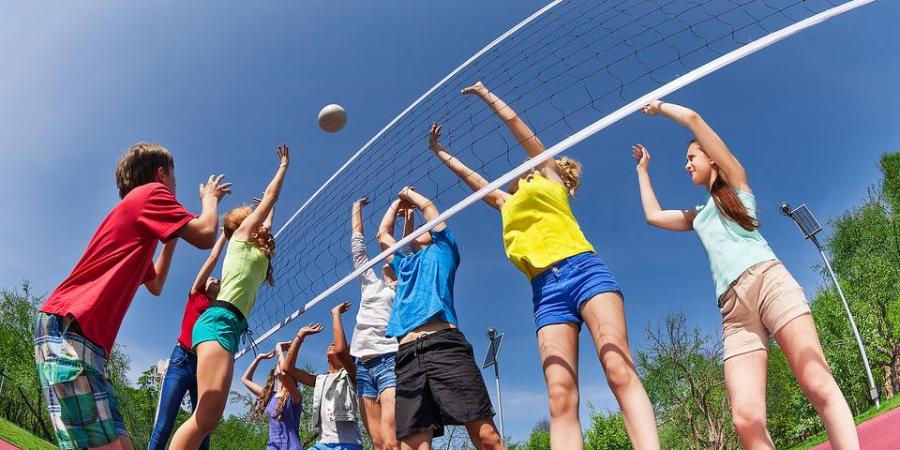 Задание 40.Тренировочный тест 1. Вариант 1. Imagine that you are doing a project on doing a project on free time activities most popular with teenagers nowadays. You have found some data on the subject – the result of the opinion polls (see the table below).Comment on the data in the table and give your personal opinion on the subject of the project.Write 200-250 words.Use the following plan:make an opening statement on the subject of the project work;select and report 2-3 facts;make 1-2 comparisons where relevant;outline a problem that can arise due to the free time activities preferred by teenagers and suggest a way of solving it;conclude by giving your opinion on the part of free time activities in life of teenagers. ActivitiesNumber of respondents (%)Write/Blog/Live Tweet38%Learn a new language. 22%Take a course.20%Cooking 12%Reading8%